Bulletin d’adhésionVos coordonnées :Nom :Prénom :						Prénom du conjoint :Adresse postale :Téléphone fixe :					Téléphone portable :Adresse mail :Ces coordonnées figureront dans l’annuaire des adhérents, diffusé dans le bulletin-papier annuel du club, mais pas sur le site internet du CRB.Vos voitures (30 ans minimum) :Attention : lors des sorties, le club n’assure pas l’assistance des véhicules.Retourner ce bulletin rempli,accompagné d’un chèque de 30 € à l’ordre du CRB, au trésorier : Daniel SOULAT 10 avenue de la Gare Economique 18200 Saint Amand Montrond Adresse email : crb@retromobileduberry.comLes informations recueillies à l’aide de ce bulletin sont exclusivement destinées au club.Conformément à la loi du 6 janvier 1978 « Informatique et Libertés », vous disposez auprès de l’association d'un droit d'accès et de rectification des données recueillies à l’aide du bulletin ci-dessus.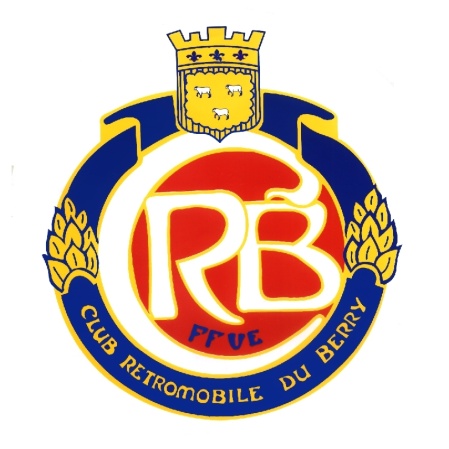 Club Rétromobile du BerrySiège social : Automobile club du Centre40 avenue Jean Jaurès18000 BourgesMarqueModèleCarrosserieAnnéeCylindréePuissance